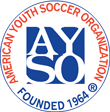 Sponsored by AYSO Region 363 Moorpark, CAMoorpark Tune-Up TournamentAYSO InvitationalTournament Rules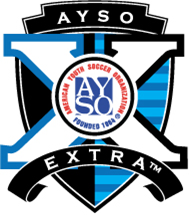 CATEGORYRULERULEJURISDICTIONUnless otherwise noted, the current AYSO National Rules and Regulations, Section 10 and FIFA Laws of the game will be used for this tournament. The following rules are intended specifically for this tournament ONLY!The Tournament Committee (incl. Tournament Director, Assistant Director(s), Field Director, Referee Director and other designated staff) will have jurisdiction over all games played. Disputes will be resolved by the end of the soccer day.Referee judgment calls are NOT subject to dispute or protest.Unless otherwise noted, the current AYSO National Rules and Regulations, Section 10 and FIFA Laws of the game will be used for this tournament. The following rules are intended specifically for this tournament ONLY!The Tournament Committee (incl. Tournament Director, Assistant Director(s), Field Director, Referee Director and other designated staff) will have jurisdiction over all games played. Disputes will be resolved by the end of the soccer day.Referee judgment calls are NOT subject to dispute or protest.FEESEntire fee must accompany tournament application and will be returned if application is not accepted. Fee must be a single check issued from the respective Region’s account (no personal checks).Fees are:  per Extra team $300-U9/U10, $350-U11/U12, $400-U13/U14, $400-U15/U16. $250 referee fee, refunded 14 days after tournament conclusion if 3 person referee crew supplied and meets obligation.Entire fee must accompany tournament application and will be returned if application is not accepted. Fee must be a single check issued from the respective Region’s account (no personal checks).Fees are:  per Extra team $300-U9/U10, $350-U11/U12, $400-U13/U14, $400-U15/U16. $250 referee fee, refunded 14 days after tournament conclusion if 3 person referee crew supplied and meets obligation.ACCEPTANCEApplications are due by August 2nd, 2014Applications will be accepted on a first-come basis, based on completed application (see Team Application Form for criteria). Teams will be notified by email of the receipt of their applications.Teams not accepted into the tournament will be offered the opportunity to be placed on a waiting list.The primary form of communication between the Tournament and applying teams will be email and the Tournament website. Teams must designate a Team Contact on their application who has email and Internet access.Applications are due by August 2nd, 2014Applications will be accepted on a first-come basis, based on completed application (see Team Application Form for criteria). Teams will be notified by email of the receipt of their applications.Teams not accepted into the tournament will be offered the opportunity to be placed on a waiting list.The primary form of communication between the Tournament and applying teams will be email and the Tournament website. Teams must designate a Team Contact on their application who has email and Internet access.REFUNDSTeams withdrawing 20 days or more before the tournament will be issued a full refund.Teams withdrawing less than 20 days before the start of the tournament will only be issued a refund if a replacement team can be found.If the tournament is canceled and cannot be rescheduled a full refund will be issued.Teams withdrawing 20 days or more before the tournament will be issued a full refund.Teams withdrawing less than 20 days before the start of the tournament will only be issued a refund if a replacement team can be found.If the tournament is canceled and cannot be rescheduled a full refund will be issued.RAINOUT/
CANCELLATIONShould the tournament be rained out on the original date, it will not be rescheduled and a full refund will be sent to all teams. If the tournament is cancelled due to weather after partially completing and it cannot be rescheduled to be completed, refunds will be made to teams on a prorated basis, based on the number of actual games played.If the tournament cannot be held due to weather or other conditions beyond the control of the tournament hosts, then a full refund will be sent to all teams. Should the tournament be rained out on the original date, it will not be rescheduled and a full refund will be sent to all teams. If the tournament is cancelled due to weather after partially completing and it cannot be rescheduled to be completed, refunds will be made to teams on a prorated basis, based on the number of actual games played.If the tournament cannot be held due to weather or other conditions beyond the control of the tournament hosts, then a full refund will be sent to all teams. PLAYERS/TEAMSPlayers on participating teams must be properly registered to play in AYSO, as an extra player or primary reserve player, for the fall 2014 season. Coaches are responsible to ensure that all players meet eligibility requirements. The team roster must be verified and approved by each player’s Regional Commissioner. Roster changes may be submitted (with the written approval of the Regional Commissioner); these changes must be received by the Tournament Registrar prior to team check-in for the tournament. There will be no roster changes allowed after team check-in on tournament day. playersGuest, (players from a different region than the applying team’s region) will be allowed for your team.No co-ed teams will be accepted.Division U-16 will play 11-v-11, and there will be a roster limit of 16 players per team.
Division U-14 will play 11-v-11, and there will be a roster limit of 15 players per team.
Division U-13 will play 11-v-11, and there will be a roster limit of 15 players per team.
Division U-12 will play 9-v-9, and there will be a roster limit of 12 players per team.
Division U-11 will play 9-v-9, and there will be a roster limit of 12 players per team.
Division U-9 and U-10 will play 7-v-7, and there will be a roster limit of 10 players per team.
All players must play at least half of each game. Violation of these player rules exposes a team to protest and renders them subject to forfeiture of game and possible disqualification at the discretion of the Tournament Director.Only an eAYSO roster in jersey # order will be accepted Per the Region’s policy, players may play up a division (except no U8 players may participate in the tournament), but they may not play down a division.Players on participating teams must be properly registered to play in AYSO, as an extra player or primary reserve player, for the fall 2014 season. Coaches are responsible to ensure that all players meet eligibility requirements. The team roster must be verified and approved by each player’s Regional Commissioner. Roster changes may be submitted (with the written approval of the Regional Commissioner); these changes must be received by the Tournament Registrar prior to team check-in for the tournament. There will be no roster changes allowed after team check-in on tournament day. playersGuest, (players from a different region than the applying team’s region) will be allowed for your team.No co-ed teams will be accepted.Division U-16 will play 11-v-11, and there will be a roster limit of 16 players per team.
Division U-14 will play 11-v-11, and there will be a roster limit of 15 players per team.
Division U-13 will play 11-v-11, and there will be a roster limit of 15 players per team.
Division U-12 will play 9-v-9, and there will be a roster limit of 12 players per team.
Division U-11 will play 9-v-9, and there will be a roster limit of 12 players per team.
Division U-9 and U-10 will play 7-v-7, and there will be a roster limit of 10 players per team.
All players must play at least half of each game. Violation of these player rules exposes a team to protest and renders them subject to forfeiture of game and possible disqualification at the discretion of the Tournament Director.Only an eAYSO roster in jersey # order will be accepted Per the Region’s policy, players may play up a division (except no U8 players may participate in the tournament), but they may not play down a division.COACHESEach team is limited to one Head Coach and one Assistant Coach only. These coaches must be the ones listed on the Official Team Roster. Each Coach must be Safe-Haven certified, currently registered volunteer, age appropriately coach trained, and must provide their AYSO Identification Number. Concussion training is highly recommended!Coaches are expected to set the example for their team in exhibiting proper AYSO behavior and Kid Zone behavior. Coaches are expected to remain in the technical area during games and only enter the field of play as requested by the referee.Each team is limited to one Head Coach and one Assistant Coach only. These coaches must be the ones listed on the Official Team Roster. Each Coach must be Safe-Haven certified, currently registered volunteer, age appropriately coach trained, and must provide their AYSO Identification Number. Concussion training is highly recommended!Coaches are expected to set the example for their team in exhibiting proper AYSO behavior and Kid Zone behavior. Coaches are expected to remain in the technical area during games and only enter the field of play as requested by the referee.REFEREESEach team in the tournament is requested to provide a crew of 3 Extra caliber/ability referees. These referees will be assigned games by the RRA based on their qualifications. All referees must be an AYSO registered volunteer and be Safe-Haven Certified.Only the diagonal system of control will be used to referee the games.Referees for U-14, U-16 games need one Advanced level or above.
Referees for U-12 or U-13 games need one Intermediate level or above.
Referees for U9, U-10 or U-11 games must be Regional or above.Youth referees (center referees) must be at least 2 years older than the age group they are refereeing.All referees must be in full Uniform as defined by AYSO and USSF, including the Referee Badge. Referees not in uniform will not be permitted to referee games.Referees are expected to check in at the Referee Station at least 30 minutes prior to their assigned game. Failure to appear on time may result in a replacement referee crew being assigned to the field. Once a replacement crew has been assigned, they will have priority and the original crew must report to the Referee station for alternative assignment.
Coaches and players in the tournament will be allowed to referee. Be prepared to referee a game before or just after your scheduled game. Referees will be expected to uphold the tournament rules, AYSO guidelines and FIFA laws. Any failure of the referee to uphold these rules may be cause for dismissal from the tournament.Each team in the tournament is requested to provide a crew of 3 Extra caliber/ability referees. These referees will be assigned games by the RRA based on their qualifications. All referees must be an AYSO registered volunteer and be Safe-Haven Certified.Only the diagonal system of control will be used to referee the games.Referees for U-14, U-16 games need one Advanced level or above.
Referees for U-12 or U-13 games need one Intermediate level or above.
Referees for U9, U-10 or U-11 games must be Regional or above.Youth referees (center referees) must be at least 2 years older than the age group they are refereeing.All referees must be in full Uniform as defined by AYSO and USSF, including the Referee Badge. Referees not in uniform will not be permitted to referee games.Referees are expected to check in at the Referee Station at least 30 minutes prior to their assigned game. Failure to appear on time may result in a replacement referee crew being assigned to the field. Once a replacement crew has been assigned, they will have priority and the original crew must report to the Referee station for alternative assignment.
Coaches and players in the tournament will be allowed to referee. Be prepared to referee a game before or just after your scheduled game. Referees will be expected to uphold the tournament rules, AYSO guidelines and FIFA laws. Any failure of the referee to uphold these rules may be cause for dismissal from the tournament.FIELDSAll fields will be set up and taken down by the tournament staff.No pets are permitted at the soccer fields.Trash cans will be provided at each field. Teams will be expected to clean up all trash in their area before leaving.Please observe the Facility Use Rules while attending the tournament, i.e. no pets on field area.All fields will be set up and taken down by the tournament staff.No pets are permitted at the soccer fields.Trash cans will be provided at each field. Teams will be expected to clean up all trash in their area before leaving.Please observe the Facility Use Rules while attending the tournament, i.e. no pets on field area.FORMAT Each team will play a minimum of 4 games, 2 games Saturday, 2 games Sunday.  The goal is to play within your age group / bracket. Where there are insufficient teams, divisions MAY be formed to be most competitive. Based on team availability, modifications can be made. Each team will play a minimum of 4 games, 2 games Saturday, 2 games Sunday.  The goal is to play within your age group / bracket. Where there are insufficient teams, divisions MAY be formed to be most competitive. Based on team availability, modifications can be made.CHECK-INTeams must check in 60 minutes prior to their first game, and MUST PRESENT 4 COMPLETED Game Cards for as many games as the team will play in the tournament. The Game Cards must be properly completed with the players’ listed as last name-first name in jersey number order. The players’ listed on the game cards must match the approved eAYSO roster submitted with the team’s application. Each coach or team representative must provide AYSO Player Registration forms with original ink signatures for verification and player ID cards to tournament officials. Coach must have these Player Registration forms with them at all times and ready for presentation to Tournament Officials.Late arriving players must be escorted to the check-in station by a team official along with their Player Registration Form and player ID card, and be cleared by the Tournament Staff before participating in any games.


Teams must check in 60 minutes prior to their first game, and MUST PRESENT 4 COMPLETED Game Cards for as many games as the team will play in the tournament. The Game Cards must be properly completed with the players’ listed as last name-first name in jersey number order. The players’ listed on the game cards must match the approved eAYSO roster submitted with the team’s application. Each coach or team representative must provide AYSO Player Registration forms with original ink signatures for verification and player ID cards to tournament officials. Coach must have these Player Registration forms with them at all times and ready for presentation to Tournament Officials.Late arriving players must be escorted to the check-in station by a team official along with their Player Registration Form and player ID card, and be cleared by the Tournament Staff before participating in any games.


FIELD MONITORSThere will be a tournament Field Monitor assigned to each field, and will report to the Tournament Field Director. Field Monitors will check in teams prior to each game, and present the verified game cards to the match referees.At the conclusion of the game, the match referees must return the completed game cards to the Field Monitor.Field Monitors will be the first to respond to any incidents or injuries, and will be in contact with the rest of the tournament staff by radio. Tournament participants are encouraged to report any concerns immediately to the Field Monitor, and also to respectfully follow any instructions given by the Field Monitor.There will be a tournament Field Monitor assigned to each field, and will report to the Tournament Field Director. Field Monitors will check in teams prior to each game, and present the verified game cards to the match referees.At the conclusion of the game, the match referees must return the completed game cards to the Field Monitor.Field Monitors will be the first to respond to any incidents or injuries, and will be in contact with the rest of the tournament staff by radio. Tournament participants are encouraged to report any concerns immediately to the Field Monitor, and also to respectfully follow any instructions given by the Field Monitor.GAMESGames will consist of 25 to 30 minute halves depending on the age division with a five minute half time. There will be a running clock during the match including substitutions. There will be no time added on for injuries or time wasted in game rounds. Games will expect to end on time, and may be shortened if they started late. Games may end in a tie.Game duration shall be as follows:
Division	Pool Play 	
U-9/U-10:	 25 minute half	
U-11:                30 minute half
U-12	:	 30 minute half	
U-13:                30 minute half
U-14:	30 minute half
U-16:                30 minute half	
                
The “home” team will be the first team or top team listed on the game schedule and will be responsible for providing the game ball. The home team will be situated on the South or East side of the field, and the visitor will be situated on the North or West side. Spectators must remain on the side of the field designated for their team. The home team will change jerseys or don pinnies in the event of a color conflict with the visitor team. If any questions, the referee will determine whether this is necessary. There will be no warming up on the field. Teams must warm up prior to taking the field. As soon as the previous game has ended, teams must clear the field and the teams for the next game must take their places.FORFEITS: Teams must check in at the designated Field Coordinator Station (field touchline) 20 minutes prior to the start of the game. There will be a five-minute grace period at the start of the game for a team to take the field before a forfeit is declared. The score for a forfeit match will be 1-0 for the remaining team (See STANDINGS for the points to be awarded). For U-10 division teams, there is a minimum of 5 players on the field to continue a game. For U-11, U-12 the minimum number is 6 players. For all other divisions, there must be a minimum of 7 players to continue a game. If a team cannot field the minimum number of players, the game will be abandoned and a forfeit will be declared.SUSPENDED GAMES: The Tournament Committee may determine to end matches early if field schedule is behind due to game delays, interference, or if weather conditions provide unsafe conditions. The Tournament Committee will determine the outcome of any single game which is terminated prematurely (due to inclement weather, participant injury, or interference by outside party, etc.).ABANDONED GAMES: if any games cannot be played due to circumstances beyond the control of the tournament, the final standings of the group will be determined by applying the Winning Percentage formula (Total Points Earned in all Game Played divided by Total Points Possible for the Number of Games Played) to each team in the group. Note. This does not apply to games which were shortened due to a late start. Only the Tournament Director or designee can declare a game to be abandoned or not played.There will be a running clock during all games. There will be no time added on for injuries or time wasted during substitutions. Each coach is urged to have their team ready at the start of each half and to conduct substitutions in as expedient a manner as possibleGames will consist of 25 to 30 minute halves depending on the age division with a five minute half time. There will be a running clock during the match including substitutions. There will be no time added on for injuries or time wasted in game rounds. Games will expect to end on time, and may be shortened if they started late. Games may end in a tie.Game duration shall be as follows:
Division	Pool Play 	
U-9/U-10:	 25 minute half	
U-11:                30 minute half
U-12	:	 30 minute half	
U-13:                30 minute half
U-14:	30 minute half
U-16:                30 minute half	
                
The “home” team will be the first team or top team listed on the game schedule and will be responsible for providing the game ball. The home team will be situated on the South or East side of the field, and the visitor will be situated on the North or West side. Spectators must remain on the side of the field designated for their team. The home team will change jerseys or don pinnies in the event of a color conflict with the visitor team. If any questions, the referee will determine whether this is necessary. There will be no warming up on the field. Teams must warm up prior to taking the field. As soon as the previous game has ended, teams must clear the field and the teams for the next game must take their places.FORFEITS: Teams must check in at the designated Field Coordinator Station (field touchline) 20 minutes prior to the start of the game. There will be a five-minute grace period at the start of the game for a team to take the field before a forfeit is declared. The score for a forfeit match will be 1-0 for the remaining team (See STANDINGS for the points to be awarded). For U-10 division teams, there is a minimum of 5 players on the field to continue a game. For U-11, U-12 the minimum number is 6 players. For all other divisions, there must be a minimum of 7 players to continue a game. If a team cannot field the minimum number of players, the game will be abandoned and a forfeit will be declared.SUSPENDED GAMES: The Tournament Committee may determine to end matches early if field schedule is behind due to game delays, interference, or if weather conditions provide unsafe conditions. The Tournament Committee will determine the outcome of any single game which is terminated prematurely (due to inclement weather, participant injury, or interference by outside party, etc.).ABANDONED GAMES: if any games cannot be played due to circumstances beyond the control of the tournament, the final standings of the group will be determined by applying the Winning Percentage formula (Total Points Earned in all Game Played divided by Total Points Possible for the Number of Games Played) to each team in the group. Note. This does not apply to games which were shortened due to a late start. Only the Tournament Director or designee can declare a game to be abandoned or not played.There will be a running clock during all games. There will be no time added on for injuries or time wasted during substitutions. Each coach is urged to have their team ready at the start of each half and to conduct substitutions in as expedient a manner as possibleSUBSTITUTIONSSubstitutions shall be allowed approximately mid way through each half for ALL divisions U-10 through U-16, and will be recorded on the game cards by the referee. All substitutions must be approved and recognized by the referee. Substitutions may be made for injured players; however, they may not return until the beginning of the next quarter and will be considered as having played the current quarter (exception: an injured player not replaced may return to play at any time with the referee’s permission). Substitutions shall be allowed approximately mid way through each half for ALL divisions U-10 through U-16, and will be recorded on the game cards by the referee. All substitutions must be approved and recognized by the referee. Substitutions may be made for injured players; however, they may not return until the beginning of the next quarter and will be considered as having played the current quarter (exception: an injured player not replaced may return to play at any time with the referee’s permission). STANDINGSStandings will not be needed.  Results will be posted.Standings will not be needed.  Results will be posted.ADVANCEMENTSStandings may be used to determine the fourth game opponent.  Standings may be used to determine the fourth game opponent.  MEDAL-ROUNDSAll play will terminate at the conclusion of four games.There will be no medal rounds in this tournament. All play will terminate at the conclusion of four games.There will be no medal rounds in this tournament. AWARDSTrophies are not awarded in this tournament. This is a no frills, tune-up tournament.Trophies are not awarded in this tournament. This is a no frills, tune-up tournament.CONDUCTCoaches will be expected to set a positive example for the team, and will be held responsible for the actions of their team including spectators. All spectators must remain behind the control line and between the 18-yard lines. Two coaches maximum per team, and they must remain in the marked coaching area (within ten yards either way from midfield). At the conclusion of each match, the referees will indicate on the reverse of the game cards any point deductions for poor sportsmanship. Point deductions will be used as tie-breakers should that become necessary. Referees will be required to complete a game misconduct report for all misconducts during the game, as well as any incidents of interference by spectators.Any coach or spectator ejected must immediately leave the vicinity of the playing field (out of sight and sound) and will be prohibited from attending the next scheduled game. Any player sent off (red carded) must immediately leave the vicinity of the game (under supervision of their parent or Safe Haven-certified adult), and may not return to the field of play during the current game, including for the post-game handshake, and may not be substituted for, and is suspended from participation in the next game. There will be penalty point deductions for all send-offs (see Standings rules). Any violent conduct red card or ejection will result in that player/coach/spectator being barred from the remainder of the tournament. If it is determined that an ineligible player has participated in a game, the team will forfeit all games in which that player participated illegally. Furthermore, if it is determined that the coach knowingly played a player illegally, that coach will be barred from further participation in the tournament.It is mandatory to play a scheduled game. If it is determined that a coach willfully fails to have his team participate in a scheduled game, the coach will be dismissed from the tournament and the incident will be reported to the respective Regional Commissioner.All conduct problems will be reported to the respective Regional Commissioner. All Serious Incidents will be reported to the respective Regional Commissioner as well as Area, Section and AYSO National Office parties.Coaches will be expected to set a positive example for the team, and will be held responsible for the actions of their team including spectators. All spectators must remain behind the control line and between the 18-yard lines. Two coaches maximum per team, and they must remain in the marked coaching area (within ten yards either way from midfield). At the conclusion of each match, the referees will indicate on the reverse of the game cards any point deductions for poor sportsmanship. Point deductions will be used as tie-breakers should that become necessary. Referees will be required to complete a game misconduct report for all misconducts during the game, as well as any incidents of interference by spectators.Any coach or spectator ejected must immediately leave the vicinity of the playing field (out of sight and sound) and will be prohibited from attending the next scheduled game. Any player sent off (red carded) must immediately leave the vicinity of the game (under supervision of their parent or Safe Haven-certified adult), and may not return to the field of play during the current game, including for the post-game handshake, and may not be substituted for, and is suspended from participation in the next game. There will be penalty point deductions for all send-offs (see Standings rules). Any violent conduct red card or ejection will result in that player/coach/spectator being barred from the remainder of the tournament. If it is determined that an ineligible player has participated in a game, the team will forfeit all games in which that player participated illegally. Furthermore, if it is determined that the coach knowingly played a player illegally, that coach will be barred from further participation in the tournament.It is mandatory to play a scheduled game. If it is determined that a coach willfully fails to have his team participate in a scheduled game, the coach will be dismissed from the tournament and the incident will be reported to the respective Regional Commissioner.All conduct problems will be reported to the respective Regional Commissioner. All Serious Incidents will be reported to the respective Regional Commissioner as well as Area, Section and AYSO National Office parties.MEDICAL/FIRST AIDThere will be a First Aid station at the main tent where participants may receive ice, etc. for minor injuries.There will be a roving first aid response staff member to respond to injuries on the field. Field Monitors will communicate via radio to call the first aid staffer to the field where first aid is requested.If an injury is serious, the first aid staffer or Safety Director will have a mobile phone to call 911 for emergency response.Directions to the nearest hospital/urgent care center will be available at the First Aid station.There will be a First Aid station at the main tent where participants may receive ice, etc. for minor injuries.There will be a roving first aid response staff member to respond to injuries on the field. Field Monitors will communicate via radio to call the first aid staffer to the field where first aid is requested.If an injury is serious, the first aid staffer or Safety Director will have a mobile phone to call 911 for emergency response.Directions to the nearest hospital/urgent care center will be available at the First Aid station.UNIFORMS/SAFETYAll players must wear the approved AYSO uniform only, and all players on the same team must wear matching uniforms (goalkeeper – may have a different jersey but must have AYSO logo).Each player’s uniform must be marked with a permanently-affixed unique number that matches the uniform number on the Game Card, and may not exchange numbered jerseys with any other player during the game including the goalkeeper.Garments may be worn under the uniform (i.e. long sleeves, etc.) during inclement weather, however the match referee will be the judge of what should be allowed or not.Jewelry, hard casts, or hard metal or plastic clips on clothing or hair will not be allowed. AYSO will not prohibit the use of knee braces by players in AYSO events and programs; providing that the brace is adequately covered and padded in the judgment of the referee, so as to eliminate the possibility of its causing injury to the other players on the field.

All players must wear the approved AYSO uniform only, and all players on the same team must wear matching uniforms (goalkeeper – may have a different jersey but must have AYSO logo).Each player’s uniform must be marked with a permanently-affixed unique number that matches the uniform number on the Game Card, and may not exchange numbered jerseys with any other player during the game including the goalkeeper.Garments may be worn under the uniform (i.e. long sleeves, etc.) during inclement weather, however the match referee will be the judge of what should be allowed or not.Jewelry, hard casts, or hard metal or plastic clips on clothing or hair will not be allowed. AYSO will not prohibit the use of knee braces by players in AYSO events and programs; providing that the brace is adequately covered and padded in the judgment of the referee, so as to eliminate the possibility of its causing injury to the other players on the field.

PROTESTSProtests will be considered only for the following reasons:An ineligible player has played.One or more registered player(s), present and in uniform, has not played the required one half of the game (except for illness or injury as recorded by the game referee).All protests must be presented in writing to the Tournament Director within 1/2 hour of the completion of the game.All protests will be heard by a Protest Committee of at least three persons selected by the Tournament Director. In all cases, the members of the Protest Committee will be unrelated to either team involved in the protest. 
ALL PROTEST DECISIONS ARE FINAL!Referee judgment calls are FINAL and are not grounds for or subject to protest or dispute!Protests will be considered only for the following reasons:An ineligible player has played.One or more registered player(s), present and in uniform, has not played the required one half of the game (except for illness or injury as recorded by the game referee).All protests must be presented in writing to the Tournament Director within 1/2 hour of the completion of the game.All protests will be heard by a Protest Committee of at least three persons selected by the Tournament Director. In all cases, the members of the Protest Committee will be unrelated to either team involved in the protest. 
ALL PROTEST DECISIONS ARE FINAL!Referee judgment calls are FINAL and are not grounds for or subject to protest or dispute!RULES INTERPRETATIONThe Tournament Director retains the right to interpret and apply the tournament rules to the optimum benefit of all tournament participants.The Tournament Director retains the right to interpret and apply the tournament rules to the optimum benefit of all tournament participants.